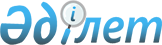 О внесении изменения в Перечень категорий товаров, временное нахождение и использование которых на таможенной территории Евразийского экономического союза в соответствии с таможенной процедурой временного ввоза (допуска) допускаются без уплаты ввозных таможенных пошлин, налоговРешение Совета Евразийской экономической комиссии от 19 декабря 2019 года № 123.
      Примечание ИЗПИ!
      Решение утрачивает силу решением Совета Евразийской экономической комиссии от 22.04.2024 № 54 (вступает в силу по истечении 30 календарных дней с даты его официального опубликования).
      В соответствии с пунктом 3 статьи 219 Таможенного кодекса Евразийского экономического союза, пунктом 5 приложения № 1 к Регламенту работы Евразийской экономической комиссии, утвержденному Решением Высшего Евразийского экономического совета от 23 декабря 2014 г. № 98, Совет Евразийской экономической комиссии решил: 
      1. В пункт 8 Перечня категорий товаров, временное нахождение и использование которых на таможенной территории Евразийского экономического союза в соответствии с таможенной процедурой временного ввоза (допуска) допускаются без уплаты ввозных таможенных пошлин, налогов, утвержденного Решением Совета Евразийской экономической комиссии от 20 декабря 2017 г. № 109 внести следующие изменения:
      в абзаце первом слова "более чем на 19 человек, но" исключить;
      абзац восьмой изложить в следующей редакции:
      "Срок, установленный в абзаце втором настоящего пункта, продлевается на каждые последующие 5 лет при условии, что не позднее чем за шесть месяцев до истечения срока, предусмотренного абзацем вторым настоящего пункта, в Евразийскую экономическую комиссию не поступят письменные возражения о таком продлении ни от одного из государств – членов Евразийского экономического союза. Евразийская экономическая комиссия обеспечивает размещение информации о таком продлении на официальном сайте Евразийского экономического союза в сети Интернет.". 
      4. Настоящее Решение вступает в силу по истечении 10 календарных дней с даты его официального опубликования.
					© 2012. РГП на ПХВ «Институт законодательства и правовой информации Республики Казахстан» Министерства юстиции Республики Казахстан
				
Члены Совета Евразийской экономической комиссии:

От РеспубликиАрмения

От РеспубликиБеларусь

От РеспубликиКазахстан

От КыргызскойРеспублики

От РоссийскойФедерации

М. Григорян

И. Петришенко

А. Смаилов

Ж. Разаков

А. Силуанов
